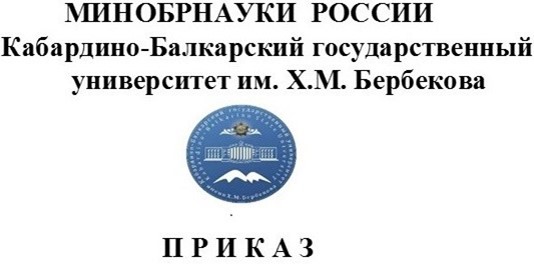                26 марта 2020 г.  № 97/О             г. НальчикОб установлении нерабочих днейВ целях реализации указа Президента Российской Федерации от 25 марта 2020 г. № 206 «Об объявлении в Российской Федерации нерабочих дней», на основании приказов Министерства науки и высшего образования Российской Федерации от 25 марта 2020 г. № 484 «О мерах по реализации Указа Президента Российской Федерации от 25 марта 2020г. № 206 «Об объявлении в Российской Федерации нерабочих дней», от 26 марта 2020            № 487 «О мерах по реализации подведомственными Министерству науки и высшего образования Российской Федерации организациями Указа Президента Российской Федерации от 25 марта 2020 г. № 206 «Об объявлении в Российской Федерации нерабочих дней»» и в целях обеспечения санитарно-эпидемиологического благополучия работников и обучающихся КБГУ,ПРИКАЗЫВАЮ:Установить с 30 марта 2020 года по 03 апреля 2020 года нерабочие дни с сохранением за работниками заработной платы. Начальнику управления по информатизации, главному инженеру управления главного инженера Лазареву Л.И., начальнику управления имущественного комплекса Керефову И.З., директору студенческого городка КБГУ Тураеву В.М. с учетом санитарно-эпидемиологической ситуации определить ответственных лиц для осуществления бесперебойного функционирования объектов инфраструктуры КБГУ и предоставить соответствующие списки в управление кадрового и правового обеспечения в срок по 27.03.2020 года.Начальнику службы чрезвычайных ситуаций и технической безопасности Атласкирову Р.А. обеспечить выполнение мероприятий по предупреждению чрезвычайных ситуаций, а также обеспечение норм пожарной безопасности в зданиях и сооружениях КБГУ.Предоставить обучающимся КБГУ каникулы с 28 марта 2020 года по 05 апреля 2020 года.Первому проректору – проректору по учебной работе Лесеву В.Н. обеспечить внесение соответствующих изменений в график учебного процесса и иные документы регламентирующие образовательный процесс, с информированием работников и обучающихся о внесенных изменениях.Контроль исполнения настоящего приказа возложить на проректоров в соответствии с их функционалом.ОСНОВАНИЕ: проект приказа начальника УК и ПО Машуковой Е.М. от 26.03.2020 года, резолюция ректора Альтудова Ю.К.РЕКТОР                                                           Ю.К. АЛЬТУДОВСОГЛАСОВАНО:            первый проректор –            проректор по УР                                ______________       В.Н. Лесев            и.о. проректора по СР и МС             ______________       Х.С. Кушхов             и.о. проректора по ДП и ДПО          ______________       А.Г. Кажаров            проректор по ВР и СВ                        ______________      С.З. Геккиев            проректор по НИР                               ______________      С.Ю. Хашированачальник УК и ПО                             ______________      Е.М. Машукова            начальник ОРУ                                     ______________      Р.Б. ПшеуновКорректор общего отдела ОРУ Гонгапшева К.А.                                                                                                                                                                Технический                       исполнитель:                      Машезова М.Р.                       к.т. 42-52-54